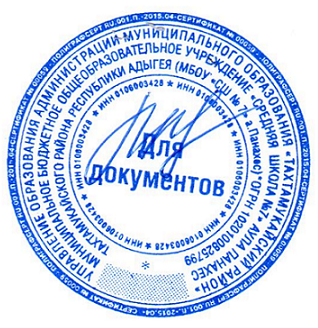                                                             «Утверждаю»                                                                                           Директор МБОУ «СШ №7»_______________Мамхо Л.Б.                                                                                                                                                                                                                               30.08.2020гПланмероприятий по формированию антикоррупционного мировоззренияучащихся на 2020-2021 учебный год в МБОУ «СШ№7» а. Панахес№п/пНаименование мероприятийНаименование мероприятийНаименование мероприятийНаименование мероприятийСроки исполненияСроки исполненияСроки исполненияСроки исполненияОтветственные1Классный час:«Хорошо тому делать добро, кто его помнит» в 4 классеКлассный час:«Хорошо тому делать добро, кто его помнит» в 4 классеКлассный час:«Хорошо тому делать добро, кто его помнит» в 4 классесентябрьсентябрьсентябрьсентябрьКлассный руководитель –Шичиях З.Ю.Классный руководитель –Шичиях З.Ю.2Классный час:«Есть такая профессия – защищать закон и порядок» 7-11 клКлассный час:«Есть такая профессия – защищать закон и порядок» 7-11 клКлассный час:«Есть такая профессия – защищать закон и порядок» 7-11 клсентябрьсентябрьсентябрьсентябрьКлассный руководители: Ачмиз С.Ю., Харате Ф.Р., Декуф Л.А., Схаляхо З.К., Ачмиз С.Д.Классный руководители: Ачмиз С.Ю., Харате Ф.Р., Декуф Л.А., Схаляхо З.К., Ачмиз С.Д.3Классный час:«Коррупция: выигрыш или убыток» 10 клКлассный час:«Коррупция: выигрыш или убыток» 10 клКлассный час:«Коррупция: выигрыш или убыток» 10 клоктябрьоктябрьоктябрьоктябрьКлассный руководитель Харате Ф.Р.Классный руководитель Харате Ф.Р.4Классный час:«Своего спасибо не жалей, а чужого не жди» в 3 классеКлассный час:«Своего спасибо не жалей, а чужого не жди» в 3 классеКлассный час:«Своего спасибо не жалей, а чужого не жди» в 3 классеоктябрьоктябрьоктябрьоктябрьКлассный руководитель Наш З.Н.Классный руководитель Наш З.Н.5Деловая игра: «Городская застройка» 7 клДеловая игра: «Городская застройка» 7 клДеловая игра: «Городская застройка» 7 клноябрьноябрьноябрьноябрьКлассный руководитель Схаляхо З.К.Классный руководитель Схаляхо З.К.6Классный час:«Не в службу, а в дружбу» 2 классКлассный час:«Не в службу, а в дружбу» 2 классКлассный час:«Не в службу, а в дружбу» 2 классноябрьноябрьноябрьноябрьКлассный руководитель Уджуху Р.Р.Классный руководитель Уджуху Р.Р.7Деловая игра: «Создание президентской команды»5 классДеловая игра: «Создание президентской команды»5 классДеловая игра: «Создание президентской команды»5 классдекабрьдекабрьдекабрьдекабрьКлассный руководитель Басте С.Н.Классный руководитель Басте С.Н.8Классный час:«Быть честным» 5 классКлассный час:«Быть честным» 5 классКлассный час:«Быть честным» 5 классянварьянварьянварьянварьКлассный руководитель Басте С.Н.Классный руководитель Басте С.Н.9Классный час:«По законам справедливости» 7 классКлассный час:«По законам справедливости» 7 классКлассный час:«По законам справедливости» 7 классфевральфевральфевральфевральКлассный руководитель Схаляхо З.К.Классный руководитель Схаляхо З.К.10Социальный практикум: «Боремся с коррупцией» 11 классСоциальный практикум: «Боремся с коррупцией» 11 классСоциальный практикум: «Боремся с коррупцией» 11 классфевральфевральфевральфевральКлассный руководитель Декуф Л.А.Классный руководитель Декуф Л.А.11Классный час:«На страже порядка» 6 классКлассный час:«На страже порядка» 6 классКлассный час:«На страже порядка» 6 классмартмартмартмартКлассный руководитель Хачемиз Р.Г.Классный руководитель Хачемиз Р.Г.12Круглый стол: «Что ты знаешь о коррупции» 8-9 клКруглый стол: «Что ты знаешь о коррупции» 8-9 клКруглый стол: «Что ты знаешь о коррупции» 8-9 клмартмартмартмартКлассный руководитель Ачмиз С.Д., Ачмиз С.Ю.Классный руководитель Ачмиз С.Д., Ачмиз С.Ю.13 Классный час:«Моё отношение к коррупции» 8 кл Классный час:«Моё отношение к коррупции» 8 кл Классный час:«Моё отношение к коррупции» 8 клапрельапрельапрельапрельКлассный руководитель Ачмиз С.Д.Классный руководитель Ачмиз С.Д.14Классный час:«Российское законодательство против коррупции» 11 классКлассный час:«Российское законодательство против коррупции» 11 классКлассный час:«Российское законодательство против коррупции» 11 классмаймаймаймайКлассный руководитель Декуф Л.А.Классный руководитель Декуф Л.А.Работа с педагогамиРабота с педагогамиРабота с педагогамиРабота с педагогамиРабота с педагогамиРабота с педагогамиРабота с педагогамиРабота с педагогамиРабота с педагогами1Встречи педагогического коллектива с представителями правоохранительных органовВстречи педагогического коллектива с представителями правоохранительных органовВ течение годаВ течение годаВ течение годаВ течение годаЗаместитель директора по ВР Схаляхо З.К.Заместитель директора по ВР Схаляхо З.К.Заместитель директора по ВР Схаляхо З.К.2Размещение на сайте школы правовых актов антикоррупционного содержанияРазмещение на сайте школы правовых актов антикоррупционного содержаниясентябрьсентябрьсентябрьсентябрьОтветственная по сайту Чемсо М.К.Ответственная по сайту Чемсо М.К.Ответственная по сайту Чемсо М.К.3.Совещение классный руководителей : « Работа классного руководителя по формированию антикоррупционного мировоззрения учащихся»Совещение классный руководителей : « Работа классного руководителя по формированию антикоррупционного мировоззрения учащихся»сентябрьсентябрьсентябрьсентябрьЗаместитель директора по ВР Схаляхо З.К.Заместитель директора по ВР Схаляхо З.К.Заместитель директора по ВР Схаляхо З.К.Работа с родителямиРабота с родителямиРабота с родителямиРабота с родителямиРабота с родителямиРабота с родителямиРабота с родителямиРабота с родителямиРабота с родителями1Размещение на сайте школы правовых актов антикоррупционного содержанияВ течение годаВ течение годаВ течение годаВ течение годаОтветственная по сайту Чемсо М.К.Ответственная по сайту Чемсо М.К.Ответственная по сайту Чемсо М.К.Ответственная по сайту Чемсо М.К.2Встреча родительской общественности с представителями правоохранительных органовоктябрьоктябрьоктябрьоктябрьДиректор школы  Мамхо Л.Б.Директор школы  Мамхо Л.Б.Директор школы  Мамхо Л.Б.Директор школы  Мамхо Л.Б.3Родительские собрания по темам формирования антикоррупционного мировоззрения учащихсяВ течение годаВ течение годаВ течение годаВ течение годаЗаместитель директора по ВР Схаляхо З.К.Заместитель директора по ВР Схаляхо З.К.Заместитель директора по ВР Схаляхо З.К.Заместитель директора по ВР Схаляхо З.К.